Objednací listč. 18/24/7 Předmět objednávky 	Množství	Předpokl. cena Kč 	Celkem (s DPH): 	1 705 831,62 Kč Popis objednávky:Jedná se o provedení přípravných prací na objektu č.p. 1415, Strakonice. Součástí objednávky je rozpočet viz příloha.Termín realizace únor - březen 2024Cena díla bez DPH 1.409.778,20 Kč tj. cena s DPH činí 1.705.831,62 Kč.Záruka za dílo:- Zhotovitel poskytuje objednateli na smluvený předmět díla záruku za jakost. Záruční doba začíná běžet od data předání a převzetí  smluveného předmětu díla, uvedeného v Protokolu o předání  a převzetí předmětu díla a bude činit  60  měsíců.- Objednatel oznámí zhotoviteli písemně, bez zbytečného odkladu, po jejich zjištění vady z díla, zjištěné v záruční době. V oznámení vadu popíše nebo uvede, jak se projevuje.- Zhotovitel je povinen odstranit oznámené vady na vlastní  náklady, neprodleně po oznámení o vadě, maximálně však ve  lhůtě do 10 pracovních dnů, nedohodnou-li se objednatel se zhotovitelem jinak.- Objednatel je oprávněn odstranit vadu na náklady zhotovitele bez újmy svých práv ze záruky, jestliže dá zhotovitel objednateli k takové opravě písemný souhlas nebo jestliže  zhotovitel neodstranil vady ve lhůtě 10 pracovních dnů bez závažného důvodu písemně sděleného objednateli.- Náklady na odstranění vady, které je povinen z titulu své  odpovědnosti uhradit zhotovitel, zahrnují cenu stavební  opravy, náhradních vyměňovaných dílů, náklady na pracovní sílu při demontáži, opravě a opětovné montáži, náklady na dopravu pro opravu použitých dílů a další náklady, které vzniknou v souvislosti s vadou a jejím odstraněním.(např. přerušením provozu)- Na díly vyměňované v rámci záruky poskytuje zhotovitel novou záruku, v původní poskytnuté délce, za stejných podmínek uvedených v tomto článku.- Záruční doba se prodlužuje o dobu odstraňování vad zhotovitelem, které byly způsobeny porušením jeho povinností a které svým charakterem neumožnily předmět díla objednateli řádně užívat.- Ke každé vadě oznámené objednatelem sepíší smluvní strany protokol, v němž uvedou způsob a termíny odstranění vad, zda zhotovitel uznává svou odpovědnost a konstatují prodloužení záruční doby.- Na žádost objednatele je povinen zhotovitel vadu odstranit ve lhůtě 10 pracovních dnů od oznámení vady, i když odpovědnost za ni neuznává. V případě odstranění vad, za něž nenese odpovědnost zhotovitel, náklady na jejich odstranění zaplatí  objednatel.Termín dodání:  02 - 03.2024Bankovní spojení: ČSOB, a.s., č.ú.: 182050112/0300	IČ: 00251810	DIČ: CZ00251810Upozornění: 	Dodavatel je oprávněn vystavit fakturu až po řádném dokončení a předání díla.	Na faktuře uveďte číslo naší objednávky. Kopii objednávky vraťte s fakturou na adresu: Městský úřad Strakonice, Velké náměstí 2, 386 01 Strakonice, případně na e-mailovou adresu posta@mu-st.cz.Schválil:	Ing. Jana Narovcová	vedoucí odboruSprávce rozpočtu: 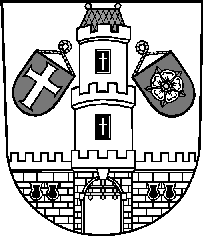 Město StrakoniceMěsto StrakoniceMěstský úřad StrakoniceOdbor majetkovýVelké náměstí 2386 01 StrakoniceVyřizuje:Dušan KučeraTelefon:383700324E-mail:dusan.kucera@mu-st.czDatum: 31. 1. 2024Dodavatel:PV STAV eu s.r.o.Menšíkova 1155383 01  PrachaticeIČ: 26070464 , DIČ: CZ26070464Přípravné práce v 1.NP na objektu č. p. 1415 Strakonice1 705 831,62